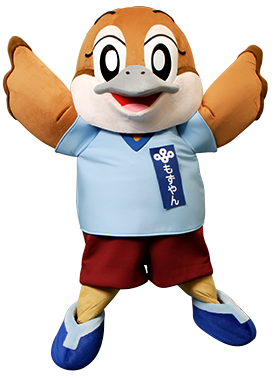 目　　次１．大阪府のがん診療連携拠点病院・がん診療拠点病院・・・１２．がん相談支援センター・・・・・・・・・・・・・・・・６３．緩和ケア病棟のある病院・・・・・・・・・・・・・・１２４．患者どうしの支え合いの場・・・・・・・・・・・・・１４５．お問い合わせ一覧・・・・・・・・・・・・・・・・・３２　大阪府、市町村、保健所（保健センター）、子ども家庭センター、　社会福祉協議会、年金事務所、ハローワーク、労働基準監督署、総合労働相談コーナー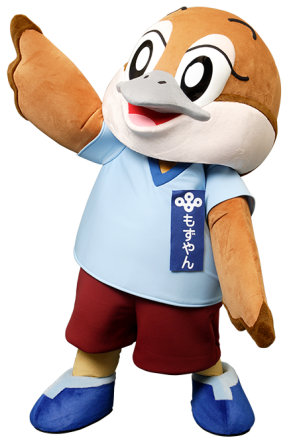 １．大阪府のがん診療連携拠点病院・がん診療拠点病院「がん診療連携拠点病院」とは、全国どこでも質の高いがん医療を受けることができるよう、診療機能など一定の条件を満たした病院を厚生労働大臣が指定したもので、府内では17病院が指定されています。また、府では、身近な地域で医療を受けられるよう、府独自に「がん診療拠点病院」として45病院を指定しています。大阪府立母子保健総合医療センターと大阪市立総合医療センターは、国から小児がん拠点病院の指定を受けています。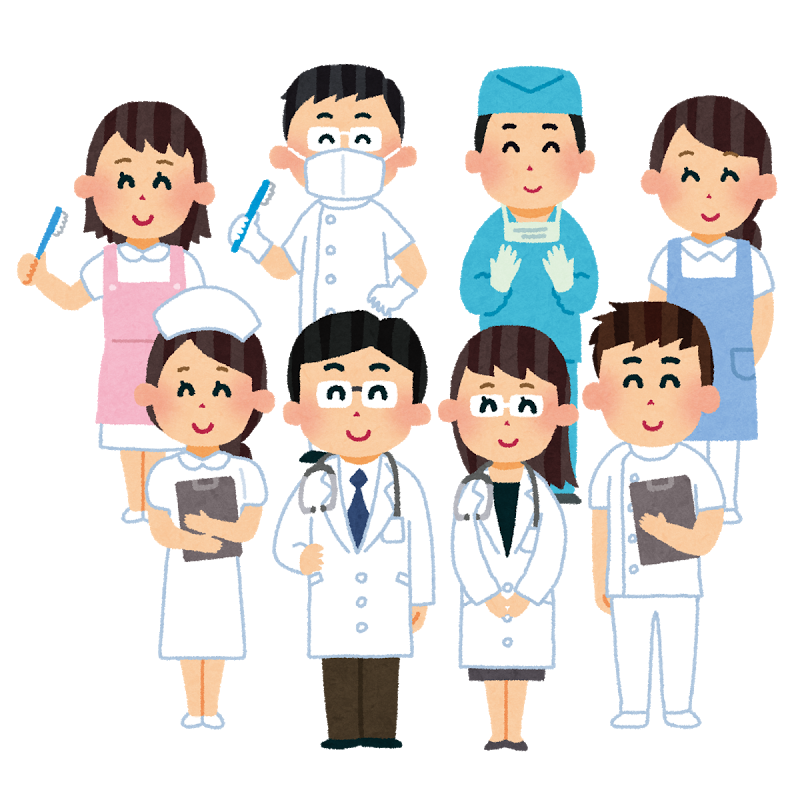 ２．がん相談支援センター　がん診療連携拠点病院などに設置されている「がんの相談窓口」です。患者さんや家族あるいは地域の方々に、がんに関する情報を提供、相談にお応えしています。また、信頼できる情報に基づいて、がんの治療や療養生活全般の質問や相談をお受けしています。３．緩和ケア病棟のある病院　※平成28年1月1日付け近畿厚生局届出に基づく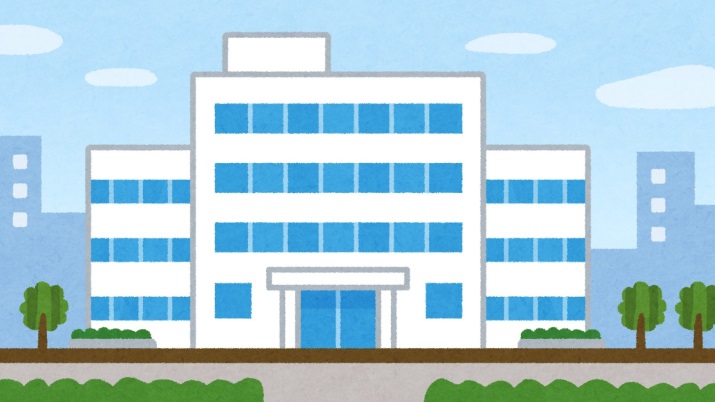 ４．患者どうしの支えあいの場　　がん患者会やがん患者支援団体、がん患者サロンで、相談してみるのも良いでしょう。ご自身に合った支え合いの場を利用してください。なお、自病院内の患者及びその家族の方のみを対象とされている病院や、現状と異なる場合がありますので、詳細については、各患者会や支援団体、病院へお問い合わせください。※大阪府がん患者会等情報掲載要領に基づいて、掲載申請書の提出があった患者会、患者支援団体を掲載しております。＜がん患者会＞　　　　　　　　　　　　　　(五十音順)　　　　　　　　【Ｈ２８．２月現在】＜がん患者支援団体＞　　　　　　　　　　　　（五十音順）　　　　　　　　　　【Ｈ２８．２月現在】＜がん診療拠点病院が開設するサロンなど＞　（五十音順）（※印がある病院は自病院内の患者及びその家族の方のみを参加対象とされています。）【Ｈ２8．２月現在】５．お問い合わせ一覧　＜大阪府＞＜市町村＞介護保険・子育て支援・障がい者福祉・生活保護など＜大阪府保健所＞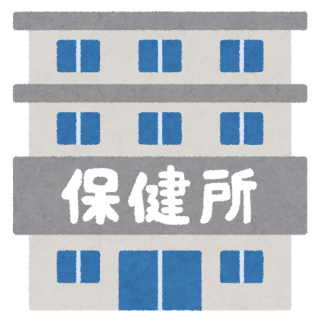 ＜分からないことは聞いてみましょう＞指定区分病院名所在地問合せ先対応曜日・時間都道府県がん大阪府立成人病センター東成区06-6972-1123月～金10:00～16:00国市立豊中病院豊中市06-6843-0101月～金9:00～16:30国大阪大学医学部附属病院吹田市06-6879-5320月・水・金9:00～13:00国大阪医科大学附属病院高槻市072-683-1221月～金9:00～16:00土(第2、4土曜日は休み)9:00～12:00国関西医科大学附属枚方病院枚方市072-804-2985月～金9:00～16:00土(第1、3、5)9:00～12:00国八尾市立病院八尾市072-922-0881月～金9:30～16:30国東大阪市立総合病院東大阪市06-6781-5101月～金9:00～16:30国国立病院機構大阪南医療センター河内長野市0721-53-5761月～金9:00～16:00国近畿大学医学部附属病院大阪狭山市072-366-7096月～金10:00～16:00病院名所在地問い合わせ先備考千里中央病院豊中市06-6834-1100ガラシア病院箕面市072-729-2345高槻赤十字病院高槻市072-696-0571彩都友紘会病院茨木市072-641-6898ほうせんか病院茨木市072-641-7088ＪＣＨＯ星ヶ丘医療センター枚方市072-840-2641市立ひらかた病院枚方市072-847-2821小松病院寝屋川市072-823-1521東大阪市立総合病院東大阪市06-6781-5101樫本病院大阪狭山市072-366-1818岸和田盈進会病院岸和田市072-443-0081市立岸和田市民病院岸和田市072-445-1000市立貝塚病院貝塚市072-422-5865和泉市立病院和泉市0725-41-1331浅香山病院堺市堺区072-229-4882耳原総合病院堺市堺区072-241-0501阪和第二泉北病院堺市中区072-277-1401ベルランド総合病院堺市中区072-234-2001大阪市立総合医療センター都島区06-6929-1221多根総合病院西区06-6581-1071淀川キリスト教病院ホスピス・こどもホスピス病院東淀川区0120-364-489湯川胃腸病院天王寺区06-6771-4861東大阪病院城東区06-6939-1121東住吉森本病院東住吉区06-6606-0010団体名活動内容などの説明（主な活動場所）連絡先及び受付時間等対象疾患団体名活動内容などの説明（主な活動場所）連絡先及び受付時間等対象疾患病院名名　称開催日時等連絡先名　称住　所電話番号大阪府庁大阪市中央区大手前206-6941-0351名　称住　所電話番号大阪市大阪市北区中之島1-3-2006-6208-8181堺市堺市堺区南瓦町3-1072-233-1101豊中市豊中市中桜塚3-1-106-6858-5050池田市池田市城南1-1-1072-752-1111吹田市吹田市泉町1-3-4006-6384-1231箕面市箕面市西小路4-6-1072-723-2121豊能町豊能郡豊能町余野414-1072-739-0001能勢町豊能郡能勢町宿野28072-734-0001高槻市高槻市桃園町2-1072-674-7111茨木市茨木市駅前3-8-13072-622-8121摂津市摂津市三島1-1-106-6383-1111島本町三島郡島本町桜井2-1-1075-961-5151守口市守口市京阪本通 2-2-506-6992-1221枚方市枚方市大垣内町2-1-20072-841-1221寝屋川市寝屋川市本町1-1072-824-1181大東市大東市谷川1-１-１072-872-2181門真市門真市中町1-106-6902-1231四條畷市四條畷市中野本町1-1072-877-2121名　称住　所電話番号池田保健所池田市満寿美町3-19072-751-2990吹田保健所吹田市出口町19-306-6339-2225茨木保健所茨木市大住町8-11072-624-4668寝屋川保健所寝屋川市八坂町28-3072-829-7771守口保健所守口市梅園町4-1506-6993-3131四條畷保健所四條畷市江瀬美町1-16072-878-1021八尾保健所八尾市清水町1-2-5072-994-0661藤井寺保健所藤井寺市藤井寺1-8-36072-955-4181富田林保健所富田林市寿町3-1-350721-23-2681和泉保健所和泉市府中町6-12-30725-41-1342岸和田保健所岸和田市野田町3-13-1072-422-5681泉佐野保健所泉佐野市上瓦屋583-1072-462-7701日時質問内容誰に聞いた内容